DATE:	August 11, 2021 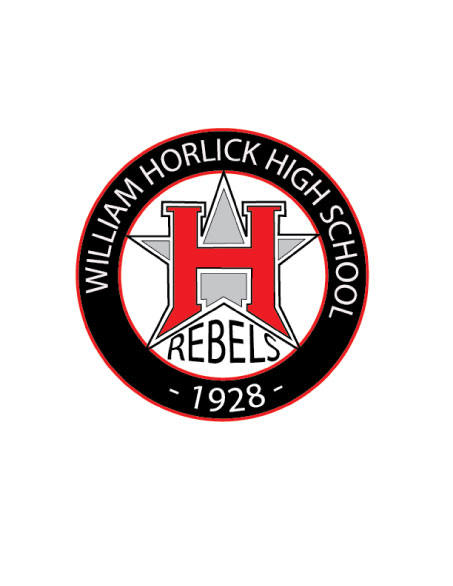 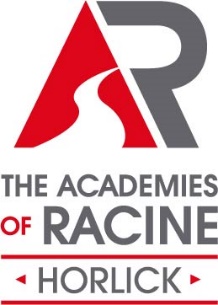  TO:	2021/2022 SENIORSFROM:	The Academy of Education and Technical Services.     RE:	Student ParkingApproximately 50 parking spaces are available in the Horlick parking lot. The questions below are intended to gather some basic information. Priority will be given to students with good standing.If you are interested in being considered for a parking permit, please read and fill out your portion. 1. Parking in the Horlick lot is by permit only, and the permit must be visible when parked in the lot .2. There is a $90.00 fee for the parking permit. Once approved, this can be paid online (https://racine.revtrak.net/) or at Horlick in the Academy of Education and Technical Services.3. There will be a fee of $10.00 for unreturned parking tags. This fee will be added to your student’s account.Rules have been developed for student parking (example: no loitering around automobiles, you can’t not park in other students' spots, especially if yours is taken, pickup all trash etc.) Students receiving permits to park in our lot must adhere to the rules. Failure to follow these rules may result in a parking ticket from the Racine Police Department, and forfeiture of your pass.Please complete the information below and return it to joan.firtko@rusd.org in the Academy of Education and Technical Services. The deadline for turning in your application is September 30, 2021. Once approved, you will be notified by email.  A copy of your Motor Vehicle Registration for the automobile you will be driving will need to be turned in at the time you pick-up your parking permit.Name           Advisory      Class Year        Student email address           Make, Model and Color of the car; along with the license plate #           How many days per week do/will you drive to school on an average?           Do you car-pool?    Yes    No    If yes, with how many people           List all Co-op, clubs, and other extra-curricular activities that you participate in that require your attendance before and/or after school           Student Electronic Signature___________________________  Parent Electronic Signature___________________________		OFFICE USE ONLY-------------------------------------------------------------------------------------------------------------------------------------------------------Cumulative GPA _________   Credits__________   					Date 				Attendance Record –circle one: #unexcused absences (each period) all year             Excellent (1-15)     Good (15-30)     Fair (30-45)     Poor (45+)          Verified _______ Academy Office     _________________________________________							            									       Academy Secretary’s Signature